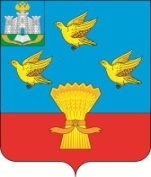  	       РОССИЙСКАЯ ФЕДЕРАЦИЯОРЛОВСКАЯ ОБЛАСТЬ АДМИНИСТРАЦИЯ ЛИВЕНСКОГО  РАЙОНА ПОСТАНОВЛЕНИЕ  «    »                     2019 г.                                                                      № г. ЛивныО внесении изменений в постановление администрации Ливенского района от 20 октября 2015 года № 613 «Об утверждении муниципальной программы «Развитие муниципальной системы образования Ливенского района Орловской области в 2016-2020 годах»                 В целях уточнения объемов финансирования муниципальной программы «Развитие муниципальной системы образования Ливенского района Орловской области в 2016-2020 годах» администрация Ливенского района постановляет:       1. Внести в постановление администрации Ливенского района от 20 октября 2015 года №613 «Об утверждении муниципальной программы «Развитие муниципальной системы образования Ливенского района Орловской области в 2016-2020 годах» (в редакции постановлений администрации Ливенского района от 28 марта 2016 года № 123, от 20 мая 2016 года № 217, от 12 июля 2016 года №322, от 22 сентября 2016 года № 435, от 8 ноября 2016 № 506, от 15 февраля 2017 года № 62, от 14 апреля 2017 года № 141, от 18 апреля 2017 года № 145, от 15 ноября 2017 года № 404, от 26 декабря 2017 года № 487, от 13 февраля 2018 года № 58, от 28 февраля 2018 года № 88, от 7 июня 2018 года № 224,от 13 июля 2018 года № 283, от 7 августа 2018 года № 298, от 19 ноября 2018 года № 426, от 13 декабря 2018 года № 506, от 26 декабря 2018 года № 532, от 13 февраля 2019 года № 44, от 19 марта 2019 года № 84, от 11 апреля 2019 года № 118, от 5 июня 2019 года № 192, от 20 августа 2019 года № 274, от 1 ноября 2019 года № 380, от 28 ноября 2019 года № 410) следующие изменения:1.1. В приложении к постановлению:1.) в паспорте муниципальной программы «Развитие муниципальной системы образования Ливенского района Орловской области в 2016 – 2020 годах»:1.1) строку «Объемы финансирования муниципальной программы, всего, в т.ч.:» изложить в следующей редакции:«Объемы                                      всего: 125308,57602 рублей;Финансирования                           2016 год – 2146,393 тыс. рублей;муниципальной                             2017 год – 20509,684 тыс. рублей;программы, всего, в                      2018 год – 17452,2 тыс. рублей; т.ч.:                                                 2019 год – 48326,54702 тыс. рублей;                                                        2020 год – 36873,752 тыс. рублей.2. Приложение 4 к муниципальной программе «Развитие муниципальной системы образования Ливенского района Орловской области в 2016-2020 годах» изложить в новой редакции согласно приложению 1.3. Приложение 5 к муниципальной программе «Развитие муниципальной системы образования Ливенского района Орловской области в 2016-2020 годах» изложить в новой редакции согласно приложению 2.4. Управлению организационной и правовой работы администрации Ливенского района (Н.А. Болотская) обнародовать настоящие постановление на официальном сайте администрации Ливенского района Орловской области в информационно-телекоммуникационной сети «Интернет».5. Настоящие постановление вступает в силу после его обнародования. 6. Контроль за исполнением настоящего постановления возложить на исполняющего обязанности заместителя главы администрации района по социально-экономическим вопросам В.А. Фирсова.Глава района					Ю.Н. РевинПриложение 1 к постановлениюадминистрации Ливенского районаот «   »                        2019 г. №Приложение 4 к муниципальной программе"Развитие муниципальной системы образования Ливенского района Орловской областив 2016 - 2020 годах"РЕСУРСНОЕ ОБЕСПЕЧЕНИЕ МУНИЦИПАЛЬНОЙ ПРОГРАММЫЗА СЧЕТ СРЕДСТВ БЮДЖЕТА ЛИВЕНСКОГО РАЙОНАПриложение 1 к постановлениюадминистрации Ливенского районаот «   »                        2019 г. №Приложение 4 к муниципальной программе"Развитие муниципальной системы образования Ливенского района Орловской областив 2016 - 2020 годах"ПЛАНРЕАЛИЗАЦИИ МУНИЦИПАЛЬНОЙ ПРОГРАММЫ"РАЗВИТИЕ МУНИЦИПАЛЬНОЙ СИСТЕМЫ ОБРАЗОВАНИЯЛИВЕНСКОГО РАЙОНА ОРЛОВСКОЙ ОБЛАСТИНА 2016 - 2020 ГОДЫ"Статус программы/мероприятияНаименование муниципальной программы/подпрограмм/ВП/основного мероприятия муниципальной программыГРБС - ответственный исполнитель, соисполнители муниципальной программыКод бюджетной классификацииКод бюджетной классификацииКод бюджетной классификацииКод бюджетной классификацииВсего по муниципальной программеРасходы (тыс. рублей)Расходы (тыс. рублей)Расходы (тыс. рублей)Расходы (тыс. рублей)Расходы (тыс. рублей)Статус программы/мероприятияНаименование муниципальной программы/подпрограмм/ВП/основного мероприятия муниципальной программыГРБС - ответственный исполнитель, соисполнители муниципальной программыСтатус программы/мероприятияНаименование муниципальной программы/подпрограмм/ВП/основного мероприятия муниципальной программыГРБС - ответственный исполнитель, соисполнители муниципальной программыГРБРРзПрЦСРВР2016 г.2017 г.2018 г.2019 г.2020 г.12345678910111213Муниципальная программаРазвитие муници пальной системы образования Ливенского района Орловской области на 2016 - 2020 годыУправление образования администрации Ливенского района6050700П900000000560000000000025554,9752146,3931874,0843245,89389,2468899,452Основное мероприятие 1Обеспечение доступности всех обучающихся к качественным образовательным услугамУправление образования администрации Ливенского района6050700П900178360560017836000043,80,00,043,80,00,0Мероприятие 1.1Приведение учеб но-материальной базы в соответст вие с современ ными требования ми. Оснащение образовательных организаций Ливенского района современным учебным, учебно-наглядным, производственным, хозяйственным инвентарем, оборудованием, учебниками, компьютерной техникойУправление образования администрации Ливенского района43,80,00,043,80,00,0Мероприятие 1.1- приобретение видеорегистраторов, принтера МБОУ "Сергиевская СОШ"Управление образования администрации Ливенского района6050702П90017836061220,000,00,020,000,00,0Мероприятие 1.1- приобретение спортивного инвентаря МБУДО "Школа искусств, творчества и спорта"Управление образования администрации Ливенского района6050703П90017836061223,80,00,023,80,00,0Мероприятие 1.2Развитие институ тов общественного управления образо вательными органи зациями. Внед ре ние системы мер по обеспечению открытости школь ного образованияУправление образования администрации Ливенского района6050702П9001783606120,00,00,00,00,00,0Основное мероприятие 2Создание условий для сохранения и укрепления здо ровья обучающих сяУправление образования администрации Ливенского района60507.00П90027836000014010,91022264,6144,410400,07051,000226150,9Основное мероприятие 2Создание условий для сохранения и укрепления здо ровья обучающих сяУправление образования администрации Ливенского района60507.00П9002L0970П90027241056002724105600270850560027836000014010,91022264,6144,410400,07051,000226150,9Мероприятие 2.1Приобретение спортинвентаряУправление образования администрации Ливенского района6050702П9002783606120,00,00,00,00,00,0Мероприятие 2.2Создание условий для занятий физической куль турой и спортом, в том числе в рамках софинансирования региональных и федеральных программ,из них:Управление образования администрации Ливенского района6050702П9002783606121193,41022264,6144,410400,0184,40022200,0Мероприятие 2.2- изготовление сметной докумен тации и прохож дение госэкспер тизы на текущий ремонт спортзала МБОУ "Дутовская СОШ",6050702П900278360, П9002L0970612144,410184,40022200,0Мероприятие 2.2- софинансирование текущего ремонта МБОУ "Дутовская СОШ", изготовление сметной документации и прохождение госэкспертизы на текущий ремонт и оплата за работы по текущему ремонту спортзалов МБОУ "Введенская СОШ", МБОУ "Островская СОШ";6050702П900278360612144,410170,0184,40022200,0Мероприятие 2.2- софинансирование текущих ремонтов спортивных залов МБОУ "Введенская СОШ", МБОУ "Островская СОШ"-изготовление сметной документации, прохождение экспертизы достоверности определения сметной стоимости на текущий ремонт МБОУ «Козьминская СОШ»; МБОУ «Барановская СОШ»; МБОУ «Липовецкая СОШ им.М.Н.Павлова».-изготовление сметной документации, прохождение экспертизы достоверности определения сметной стоимости на текущий ремонт МБОУ «Ливенская СОШ», МБОУ «Речицкая СОШ», МБОУ «Хвощевская СОШ», МБОУ «Здоровецкая СОШ», МБОУ «Орловская СОШ»6050702П9002L097П9002783605600278360612144,410230,0184,40022200,0Мероприятие 2.3Создание условий для инклюзивного образования детей-инвалидов, в том числе в рамках софинансирования региональных и федеральных программУправление образования администрации Ливенского района6050702П9002783606120,00,00,00,00,00,0Мероприятие 2.4Обеспечение усло вий для здорового и полноценного питания обучающихся и воспитанниковУправление образования администрации Ливенского района6050702П900272410560027241061112817,500,00,00,06866,65950,9Мероприятие 2.5Организация отдыха и оздоровления детейУправление образования администрации Ливенского района605070256002708503200,00,00,00,00,00,0Основное мероприятие 3Совершенствование системы поддержки одаренных детейУправление образования администрации Ливенского района6050700П9003783600000,00,000,00,00,0Мероприятие 3.1Поддержка талантливой молодежиУправление образования администрации Ливенского района6050702П9003783602400,00,00,00,00,00,0Мероприятие 3.2Организация воспитательной работы, проведение конкурсовУправление образования администрации Ливенского района6050702П9003783602400,00,00,00,00,00,0Основное мероприятие 4Совершенствование учительского корпусаУправление образования администрации Ливенского района6050700П9004783600000,00,00,00,00,00,0Мероприятие 4.1Муниципальные и региональные конкурсыУправление образования администрации Ливенского района6050702П9004783602400,00,00,00,00,00,0Основное мероприятие 5Обеспечение безопасности образовательных организаций и образовательного процесса в современных условияхУправление образования администрации Ливенского района6050700П900578360, П9005S2320,П900572310,П90057232056005723205600570140560057836000010189,538621829,8831635,1742757,01798,929622168,552Мероприятие 5.1Услуги по содержа нию имущества, ка питальный и теку щий ремонт, приоб ретение основных средств, увеличе ние стоимости материальных запасов, разработ ка проектно-смет ной документации по реконструкции, капитальному и текущему ремонту зданий образова тельных организа ций, технический и строительный надзор за капиталь ным и текущим ремонтом, обсле дование зданий школ. Обеспечение противопожарной безопасности, при обретение противогазов, ремонт и техническое обслуживание систем АПС, вывод сигнала АПС на единый диспетчерский пульт МЧС, тревожной кнопки. Монтаж систем видеонаблюдения. Устройство ограждений в образовательных организациях. Софинансирование в рамках федеральных и региональных программ по гази фикации, капиталь ному и текущему ремонту образова тельных организа ций. Финансиро вание организации дистанционного обучения, в том числе установки необходимого программного обеспечения. Аттестация рабочих мест образовательных организаций,из них:Управление образования администрации Ливенского района6050702П900578360, П9005S2320,П900572310,П90057232056005723205600570140560057836061210189,538621829,8831635,1742757,01798,929622168,552- перевод сметной стоимости капитального ремонта в текущие цены;41,2- софинансирова ние капитального ремонта МБОУ "Успенская СОШ";-софинансирование капитального ремонта кровли МБОУ «Ливенская СОШ»6050702П9005723205600572320612496,069727,8345400,0120,0- выполнение смет ной документации на капитальный ремонт кровли, замена оконных проемов здания дошкольной группы МБОУ "Росстанская СОШ";80,0- изготовление сметной документации и прохождение госэкспертизы на текущий ремонт кровли МБОУ "Казанская СОШ", замена силового кабеля МБОУ "Казанская СОШ";45,67- изготовление сметной документации и прохождение госэкспертизы на текущий ремонт отопления спортзала на отметке 0 МБОУ "Сахзаводская СОШ"; установка и наладка АПС МБОУ "Сахзаводская СОШ"66,827- установка приборов учета тепла МБОУ "Козьминская СОШ"110,0- установка водостоков МБОУ "Коротышская СОШ"61,114- монтаж системы речевого оповеще ния АПС МБОУ "Сергиевская СОШ"57,025- обследование технического состояния с разработкой проекта усиления конструкций здания МБОУ "Свободно-Дубравская СОШ"150,0- приобретение материалов для установки внутренних туалетов МБОУ "Никольская СОШ"93,569- проект газификации и расчет обоснования потребности в тепле и топливе МБОУ "Калининская ООШ"35,000- приобретение стабилизатора напряжения МБОУ "Липовецкая ООШ"2,500- ремонтные работы по замене котлов Ишма-100 МБОУ "Речицкая СОШ", МБОУ "Росстанская СОШ", МБОУ "Троицкая СОШ"101,009- ремонт водопровода и отопления МБОУ "Успенская СОШ"23,622331,2175094,068,544,72750,0152,92280,020,010,075,098,08232,981625,6691,9466,0500040,3100,01508,252- текущий ремонт устройства ограждения стадиона МБОУ "Островская СОШ"74,1331,2175094,068,544,72750,0152,92280,020,010,075,098,08232,981625,6691,9466,0500040,3100,01508,252- ремонт кровли МБОУ "Вязово-Дубравская ООШ"18,468331,2175094,068,544,72750,0152,92280,020,010,075,098,08232,981625,6691,9466,0500040,3100,01508,252- огнезащитная обработка деревян ных конструкций МБОУ "Введенская СОШ"45,0331,2175094,068,544,72750,0152,92280,020,010,075,098,08232,981625,6691,9466,0500040,3100,01508,252- приобретение ста билизатора напря жения МБОУ "Бара новская СОШ"2,5331,2175094,068,544,72750,0152,92280,020,010,075,098,08232,981625,6691,9466,0500040,3100,01508,252- ремонт АПС "МБОУ Вязовицкая ООШ"28,111331,2175094,068,544,72750,0152,92280,020,010,075,098,08232,981625,6691,9466,0500040,3100,01508,252- приобретение трансформатора тока, замена конту ров сопротивления МБОУ "Воротынская ООШ"4,548331,2175094,068,544,72750,0152,92280,020,010,075,098,08232,981625,6691,9466,0500040,3100,01508,252- приобретение трансформатора тока Кировской основной школе1,935331,2175094,068,544,72750,0152,92280,020,010,075,098,08232,981625,6691,9466,0500040,3100,01508,252- доплата за гази фикацию МБОУ "Калининская ООШ"12,075331,2175094,068,544,72750,0152,92280,020,010,075,098,08232,981625,6691,9466,0500040,3100,01508,252- ремонт АПС МБОУ "Екатери новская СОШ"9,447331,2175094,068,544,72750,0152,92280,020,010,075,098,08232,981625,6691,9466,0500040,3100,01508,252- приобретение огнетушителей МБОУ "Липовецкая СОШ им. М.Н. Павлова"4,080331,2175094,068,544,72750,0152,92280,020,010,075,098,08232,981625,6691,9466,0500040,3100,01508,252- ремонт холодильника, замена приборов учета по воде "Казанская СОШ"9,910331,2175094,068,544,72750,0152,92280,020,010,075,098,08232,981625,6691,9466,0500040,3100,01508,252- защита окон спортзала МБОУ "Успенская СОШ"32,0331,2175094,068,544,72750,0152,92280,020,010,075,098,08232,981625,6691,9466,0500040,3100,01508,252- ремонт кровли МБОУ "Речицкая СОШ"29,395331,2175094,068,544,72750,0152,92280,020,010,075,098,08232,981625,6691,9466,0500040,3100,01508,252- приобретение водяного счетчика МБОУ "Хвощевская СОШ"5,295331,2175094,068,544,72750,0152,92280,020,010,075,098,08232,981625,6691,9466,0500040,3100,01508,252- выполнение работ по изготов. док-ции на газификацию МБОУ "Воротынская СОШ"35,00331,2175094,068,544,72750,0152,92280,020,010,075,098,08232,981625,6691,9466,0500040,3100,01508,252- приобретение элементов питания МБОУ "Коротышская СОШ"32,832331,2175094,068,544,72750,0152,92280,020,010,075,098,08232,981625,6691,9466,0500040,3100,01508,252- приобрет. мат-лов для ограждения МБОУ "Сосновская ООШ"137,734331,2175094,068,544,72750,0152,92280,020,010,075,098,08232,981625,6691,9466,0500040,3100,01508,252- оплата работ по изготовлению сметной документации на устройство ограждения, приобрет. мат-лов для ограждения и устройство ограждения МБОУ "Покровская СОШ"737,32811331,2175094,068,544,72750,0152,92280,020,010,075,098,08232,981625,6691,9466,0500040,3100,01508,252- создание инфор мационной сис темы Федеральный реестр документов об образовании МБОУ "Сахзаводская СОШ"737,32811331,2175094,068,544,72750,0152,92280,020,010,075,098,08232,981625,6691,9466,0500040,3100,01508,252- создание инфор мационной сис темы Федеральный реестр документов об образовании МБОУ "Сахзаводская СОШ"95,810331,2175094,068,544,72750,0152,92280,020,010,075,098,08232,981625,6691,9466,0500040,3100,01508,252- режимно-наладоч ные испытания МБОУ "Баранов ская СОШ"20,00331,2175094,068,544,72750,0152,92280,020,010,075,098,08232,981625,6691,9466,0500040,3100,01508,252- софинансирова ние ремонта санузлов МБОУ "Барановская СОШ"6050702П90057231061242,42635331,2175094,068,544,72750,0152,92280,020,010,075,098,08232,981625,6691,9466,0500040,3100,01508,252- софинансирова ние кап. ремонта здания дошкольной группы МБОУ "Росстанская СОШ"605605605070207020702П90057232056005723105600578360612612612475,4331,2175094,068,544,72750,0152,92280,020,010,075,098,08232,981625,6691,9466,0500040,3100,01508,252- приобретение строительных материалов для подготовки школ к учебному году605605605070207020702П90057232056005723105600578360612612612400,00331,2175094,068,544,72750,0152,92280,020,010,075,098,08232,981625,6691,9466,0500040,3100,01508,252- приобретение строительных материалов для подготовки школ к учебному году605605605070207020702П90057232056005723105600578360612612612331,2175094,068,544,72750,0152,92280,020,010,075,098,08232,981625,6691,9466,0500040,3100,01508,252- приобретение вытяжного шкафа МБОУ "Сергиевская СОШ"605605605070207020702П9005723205600572310560057836061261261220,00331,2175094,068,544,72750,0152,92280,020,010,075,098,08232,981625,6691,9466,0500040,3100,01508,252- изготовление сметной на устройство сан. узлов МБОУ "Куначенская ООШ"605605605070207020702П9005723205600572310560057836061261261250,0331,2175094,068,544,72750,0152,92280,020,010,075,098,08232,981625,6691,9466,0500040,3100,01508,252- приобретение бло ков средств крипто графической защи ты информации, активация средств криптографической защиты информа ции, калибровки тахографов, приоб ретение и установ ка светодиодных маячков, приобретение карт водителя в следующих образовательных учреждениях, имеющих на балансе автобусы:- МБОУ "Здоровецкая СОШ", МБОУ "Казанская СОШ", МБОУ "Козьминская СОШ", МБОУ "Липовецкая им. М.Н. Павлова", МБОУ "Речицкая", МБОУ "Росстанская СОШ", МБОУ "Сахзаводская СОШ", МБОУ "Сергиевская СОШ", МБОУ "Успенская СОШ им. В.Н. Мильшина"605605605070207020702П90057232056005723105600578360612612612252,00331,2175094,068,544,72750,0152,92280,020,010,075,098,08232,981625,6691,9466,0500040,3100,01508,252- строительный контроль за текущим ремонтом кровли МБОУ "Введенская СОШ"605605605070207020702П90057232056005723105600578360612612612252,00331,2175094,068,544,72750,0152,92280,020,010,075,098,08232,981625,6691,9466,0500040,3100,01508,252- строительный контроль за текущим ремонтом кровли МБОУ "Введенская СОШ"605605605070207020702П9005723205600572310560057836061261261214,773331,2175094,068,544,72750,0152,92280,020,010,075,098,08232,981625,6691,9466,0500040,3100,01508,252- приобретение газовых котлов, сигнализаторов МБОУ "Ливенская СОШ";-асфальтирование площадки МБОУ «Барановская СОШ»;-обустройство теплых туалетов МБОУ «Калининская ООШ»;-ремонт теплот рассы МБОУ «Здоровецкая СОШ» (дошкольная группа);-доплата, ремонт системы отопления Воротынская ООШ;-доплата, ремонт спортзала Островская СОШ;-ремонт теплотрассы (порыв) МБОУ «Липовецкая СОШ им. М.Н. Павлова»;-приобретение газового котла МБОУ «Липовецкая СОШ им. М.Н. Павлова»;-ремонт котельной МБОУ «Сергиев ская СОШ»;-приобретение насоса МБОУ «Успенская СОШ им.В.Н. Мильши на»;-уличные пороги (материал) МБОУ «Казанская СОШ»;-ремонт полов МБОУ «Сахзавод ская СОШ»;-корректировка ПСД на оставшие ся виды работ МБОУ «Успенская СОШ им. В.Н. Мильшина»;-проверка достоверности определения сметной стоимости объекта «Капиталь ный ремонт зданияМБОУ «Успенская СОШ им. В.Н. Миль шина»;-проверка достоверности определения сметной стоимости объекта «Капитальный ремонт здания дошкольных групп МБОУ «Росстан ская СОШ»;-Корректировка ПСД МБОУ «Росстанская СОШ» (дошкольная группа);Приобретение материалов для устройства ограждения МБОУ «Липовецкая СОШ им.М.Н.Павлова»;Изготовление проектно-сметной документации на капитальный ремонт кровли МБОУ «Ливенская СОШ»;-замена оконных блоков МБОУ «Коротышская СОШ»;-замена оконных блоков МБОУ «Вязовицкая ООШ»;-изготовление сметной документации (ремонт кровли дошкольной группы МБОУ «Сосновская ООШ»)-обустройство теплых санитарно-бытовых помещений в здании МБОУ «Куначенская ООШ»-замена оконных блоков МБОУ «Речицкая СОШ»-благоустройство территории здания дошкольных групп МБОУ «Росстанская СОШ» в рамках проекта «Народный бюджет» в Орловской области605605605070207020702П9005723205600572310560057836061261261214,773331,2175094,068,544,72750,0152,92280,020,010,075,098,08232,981625,6691,9466,0500040,3100,01508,252- приобретение газовых котлов, сигнализаторов МБОУ "Ливенская СОШ";-асфальтирование площадки МБОУ «Барановская СОШ»;-обустройство теплых туалетов МБОУ «Калининская ООШ»;-ремонт теплот рассы МБОУ «Здоровецкая СОШ» (дошкольная группа);-доплата, ремонт системы отопления Воротынская ООШ;-доплата, ремонт спортзала Островская СОШ;-ремонт теплотрассы (порыв) МБОУ «Липовецкая СОШ им. М.Н. Павлова»;-приобретение газового котла МБОУ «Липовецкая СОШ им. М.Н. Павлова»;-ремонт котельной МБОУ «Сергиев ская СОШ»;-приобретение насоса МБОУ «Успенская СОШ им.В.Н. Мильши на»;-уличные пороги (материал) МБОУ «Казанская СОШ»;-ремонт полов МБОУ «Сахзавод ская СОШ»;-корректировка ПСД на оставшие ся виды работ МБОУ «Успенская СОШ им. В.Н. Мильшина»;-проверка достоверности определения сметной стоимости объекта «Капиталь ный ремонт зданияМБОУ «Успенская СОШ им. В.Н. Миль шина»;-проверка достоверности определения сметной стоимости объекта «Капитальный ремонт здания дошкольных групп МБОУ «Росстан ская СОШ»;-Корректировка ПСД МБОУ «Росстанская СОШ» (дошкольная группа);Приобретение материалов для устройства ограждения МБОУ «Липовецкая СОШ им.М.Н.Павлова»;Изготовление проектно-сметной документации на капитальный ремонт кровли МБОУ «Ливенская СОШ»;-замена оконных блоков МБОУ «Коротышская СОШ»;-замена оконных блоков МБОУ «Вязовицкая ООШ»;-изготовление сметной документации (ремонт кровли дошкольной группы МБОУ «Сосновская ООШ»)-обустройство теплых санитарно-бытовых помещений в здании МБОУ «Куначенская ООШ»-замена оконных блоков МБОУ «Речицкая СОШ»-благоустройство территории здания дошкольных групп МБОУ «Росстанская СОШ» в рамках проекта «Народный бюджет» в Орловской области605605605070207020702П90057232056005723105600578360612612612101,650,0170,1779471,33,91915,99325,41160331,2175094,068,544,72750,0152,92280,020,010,075,098,08232,981625,6691,9466,0500040,3100,01508,252Основное мероприятие 6Развитие дошкольного образованияУправление образования администрации Ливенского района6050700П900678360, П9006L0270000237,48951,91094,545,0046,0790,0Мероприятие 6.1Расширение сети дошкольных обра зовательных учреж дений (проведение текущего и капи тального ремонта с целью введения дополнительных мест для дошкольников)Управление образования администрации Ливенского района6050701П9006783606120,00,00,00,00,00,0Мероприятие 6.2Открытие дошколь ных групп в образо вательных органи зациях (проведе ние текущего и капитального ремонта с целью открытия дошкольных групп)Управление образования администрации Ливенского района6050702П9006783606120,00,00,00,00,00,0Мероприятие 6.3Оснащение базо вых дошкольных образовательных организаций современным учебным и учебно-наглядным оборудованиемУправление образования администрации Ливенского района6050701П90067836061215,00,00,015,00,00,0Мероприятие 6.4Приобретение спортинвентаря, оборудование спортплощадокУправление образования администрации Ливенского района6050701П9006783606120,00,00,00,00,00,0Мероприятие 6.5Создание условий для инклюзивного обучения детей-инвалидов, в том числе софинанси рование в рамках федеральных и региональных программ,из них:Управление образования администрации Ливенского района94,5-94,50,00,00,0Мероприятие 6.5изготовление сме ты с положитель ным заключением экспертизы на текущий ремонт, софинансирование текущего ремонта в рамках государст венной программы "Доступная среда" МБДОУ ДС N 8 с. Коротыш6050701П900678360, П9006L027061294,5Мероприятие 6.6Приобретение твердого и мягкого инвентаряУправление образования администрации Ливенского района6050701П9006783606120,00,00,00,00,00,0Мероприятие 6.7Совершенствование педагогического корпуса. Проведение муниципальных и региональных конкурсовУправление образования администрации Ливенского района6050702П9006783602400,00,00,00,00,00,0Мероприятие 6.8Обеспечение безопасности дошкольных образовательных организацийУправление образования администрации Ливенского района6050701П900678360612127,98951,9100,030,046,0790,0Мероприятие 6.8Проведение теку щего и капиталь ного ремонта, изго товление проектно-сметной документа ции, прохождение процедуры провер ки достоверности сметной стоимости. Приобретение основных средств. Обеспечение проти вопожарной и антитеррористической защищенности образовательных организаций (ре монт и обслужива ние АПС, вывода сигнала о срабаты вании АПС на пульт единой диспетчерской службы МЧС Орлов ской области, ремонт и установка ограждений образовательных организаций, монтаж систем видеонаблюдения). Текущий ремонт с целью перевода дошкольных групп из отдельно стоящих зданий в здания школОсновное мероприятие 7Реализация регио нального проекта «Успех каждого ребенка», федерального проекта «Успех каждого ребенка» в рамках национального проекта «Образование»Управление образования Ливенского района6050702П90Е200000560E2000006121040,999780,00,00,0460,99978580,0Мероприятие 7.1Создание в общеоб разовательных организациях, рас положенных в сель ской местности, условий для заня тия физической культурой и спортом:Управление образования Ливенского района6050702П90Е250970560E2509706121040,999780,00,00,0460,99978580,0Мероприятие 7.1софинансирование текущих ремонтов спортзалов МБОУ «Козьминская СОШ»; МБОУ «Барановская СОШ»; МБОУ «Липовецкая СОШ им.М.Н.Павлова».софинансированиетекущих ремонтов спортзалов МБОУ «Ливенская СОШ»; МБОУ «Речицкая СОШ»; МБОУ «Хвощевская СОШ»; МБОУ «Здоровецкая СОШ»; МБОУ «Орловская СОШ»580,0Основное мероприятие 8Мероприятие 8.1Реализация регионального проекта «Современная школа», федерального проекта «Современная школа», в рамках национального проекта «Образование»Обновление материально-технической базы для формирования у обучающихся современных технологических и гуманитарных навыков:МБОУ «Успенская СОШ им.В.Н.Мильшина»;МБОУ «Сахзаводская СОШ».Управление образования Ливенского района60560507020702П90Е100000П90Е15169061261232,2373832,237380,00,00,00,00,00,032,2373832,237380,00,0Основное мероприятие 8Мероприятие 8.1Реализация регионального проекта «Современная школа», федерального проекта «Современная школа», в рамках национального проекта «Образование»Обновление материально-технической базы для формирования у обучающихся современных технологических и гуманитарных навыков:МБОУ «Успенская СОШ им.В.Н.Мильшина»;МБОУ «Сахзаводская СОШ».Управление образования Ливенского района60560507020702П90Е100000П90Е15169061261232,2373832,237380,00,00,00,00,00,032,2373832,237380,00,0Наименование мероприятияИсполнитель мероприятияСрок реализации мероприятияСрок реализации мероприятияИсточники финансированияОбъемы финансирования (тыс. рублей)Объемы финансирования (тыс. рублей)Объемы финансирования (тыс. рублей)Объемы финансирования (тыс. рублей)Объемы финансирования (тыс. рублей)Ожидаемый результат реализации мероприятий муниципальной программыНаименование мероприятияИсполнитель мероприятияначало реализации мероприятияокончание реализации мероприятияИсточники финансирования2016 год2017 год2018 год2019 год2020 годОжидаемый результат реализации мероприятий муниципальной программы12345678910111. Основное мероприятие: Обеспечение доступности всех обучающихся к качественным образовательным услугам1. Основное мероприятие: Обеспечение доступности всех обучающихся к качественным образовательным услугам1. Основное мероприятие: Обеспечение доступности всех обучающихся к качественным образовательным услугам1. Основное мероприятие: Обеспечение доступности всех обучающихся к качественным образовательным услугам1. Основное мероприятие: Обеспечение доступности всех обучающихся к качественным образовательным услугам1. Основное мероприятие: Обеспечение доступности всех обучающихся к качественным образовательным услугам1. Основное мероприятие: Обеспечение доступности всех обучающихся к качественным образовательным услугам1. Основное мероприятие: Обеспечение доступности всех обучающихся к качественным образовательным услугам1. Основное мероприятие: Обеспечение доступности всех обучающихся к качественным образовательным услугам1. Основное мероприятие: Обеспечение доступности всех обучающихся к качественным образовательным услугам1. Основное мероприятие: Обеспечение доступности всех обучающихся к качественным образовательным услугам1.1. Приведение учебно-мате риальной базы в соот ветствие с современными требова ниями. Оснащение образова тельных организаций Ливенского района сов ременным учебным, учебно-наг лядным, про изводственным, хозяйст венным инвентарем, оборудованием, учебни ками, компьютер ной техникойУправ ление образования администрации Ливенского района2018 год2018 годВсего, в т.ч.:0,00,043,80,00,0Увеличение средней наполняемости классов общеобразовательных организаций. Увеличение количества единиц компьютерной техники в расчете на одного обучающегося. Переход на ФГОС второго поколения. Обеспечение качества предоставления образовательных услуг, соответствующего современным требованиям. Увеличение удельного веса лиц, сдавших единый государственный экзамен не менее чем по 3 предметам, от числа выпускников, участвовавших в едином государственном экзамене. Увеличение отношения среднего балла единого государственного экзамена (в расчете на 2 обязательных предмета) в 10% школ с лучшими результатами единого государственного экзамена к среднему баллу единого государственного экзамена (в расчете на 2 обязательных предмета) в 10% школ с худшими результатами единого государственного экзамена1.1. Приведение учебно-мате риальной базы в соот ветствие с современными требова ниями. Оснащение образова тельных организаций Ливенского района сов ременным учебным, учебно-наг лядным, про изводственным, хозяйст венным инвентарем, оборудованием, учебни ками, компьютер ной техникойУправ ление образования администрации Ливенского района2018 год2018 годфедеральный бюджет0,00,00,00,00,0Увеличение средней наполняемости классов общеобразовательных организаций. Увеличение количества единиц компьютерной техники в расчете на одного обучающегося. Переход на ФГОС второго поколения. Обеспечение качества предоставления образовательных услуг, соответствующего современным требованиям. Увеличение удельного веса лиц, сдавших единый государственный экзамен не менее чем по 3 предметам, от числа выпускников, участвовавших в едином государственном экзамене. Увеличение отношения среднего балла единого государственного экзамена (в расчете на 2 обязательных предмета) в 10% школ с лучшими результатами единого государственного экзамена к среднему баллу единого государственного экзамена (в расчете на 2 обязательных предмета) в 10% школ с худшими результатами единого государственного экзамена1.1. Приведение учебно-мате риальной базы в соот ветствие с современными требова ниями. Оснащение образова тельных организаций Ливенского района сов ременным учебным, учебно-наг лядным, про изводственным, хозяйст венным инвентарем, оборудованием, учебни ками, компьютер ной техникойУправ ление образования администрации Ливенского района2018 год2018 годобластной бюджет0,00,00,00,00,0Увеличение средней наполняемости классов общеобразовательных организаций. Увеличение количества единиц компьютерной техники в расчете на одного обучающегося. Переход на ФГОС второго поколения. Обеспечение качества предоставления образовательных услуг, соответствующего современным требованиям. Увеличение удельного веса лиц, сдавших единый государственный экзамен не менее чем по 3 предметам, от числа выпускников, участвовавших в едином государственном экзамене. Увеличение отношения среднего балла единого государственного экзамена (в расчете на 2 обязательных предмета) в 10% школ с лучшими результатами единого государственного экзамена к среднему баллу единого государственного экзамена (в расчете на 2 обязательных предмета) в 10% школ с худшими результатами единого государственного экзамена1.1. Приведение учебно-мате риальной базы в соот ветствие с современными требова ниями. Оснащение образова тельных организаций Ливенского района сов ременным учебным, учебно-наг лядным, про изводственным, хозяйст венным инвентарем, оборудованием, учебни ками, компьютер ной техникойУправ ление образования администрации Ливенского района2018 год2018 годбюджет района0,00,043,80,00,0Увеличение средней наполняемости классов общеобразовательных организаций. Увеличение количества единиц компьютерной техники в расчете на одного обучающегося. Переход на ФГОС второго поколения. Обеспечение качества предоставления образовательных услуг, соответствующего современным требованиям. Увеличение удельного веса лиц, сдавших единый государственный экзамен не менее чем по 3 предметам, от числа выпускников, участвовавших в едином государственном экзамене. Увеличение отношения среднего балла единого государственного экзамена (в расчете на 2 обязательных предмета) в 10% школ с лучшими результатами единого государственного экзамена к среднему баллу единого государственного экзамена (в расчете на 2 обязательных предмета) в 10% школ с худшими результатами единого государственного экзамена1.1. Приведение учебно-мате риальной базы в соот ветствие с современными требова ниями. Оснащение образова тельных организаций Ливенского района сов ременным учебным, учебно-наг лядным, про изводственным, хозяйст венным инвентарем, оборудованием, учебни ками, компьютер ной техникойУправ ление образования администрации Ливенского района2018 год2018 годвнебюджетные источники0,00,00,00,00,0Увеличение средней наполняемости классов общеобразовательных организаций. Увеличение количества единиц компьютерной техники в расчете на одного обучающегося. Переход на ФГОС второго поколения. Обеспечение качества предоставления образовательных услуг, соответствующего современным требованиям. Увеличение удельного веса лиц, сдавших единый государственный экзамен не менее чем по 3 предметам, от числа выпускников, участвовавших в едином государственном экзамене. Увеличение отношения среднего балла единого государственного экзамена (в расчете на 2 обязательных предмета) в 10% школ с лучшими результатами единого государственного экзамена к среднему баллу единого государственного экзамена (в расчете на 2 обязательных предмета) в 10% школ с худшими результатами единого государственного экзамена1.2. Развитие институтов обществен ного управ ления обра зовательны ми организа циями. Внедрение системы мер по обеспе чению откры тости школь ного образо ванияУправление образования администрации Ливенского района20202020Всего, в т.ч.:0,00,00,00,00,0Увеличение средней наполняемости классов общеобразовательных организаций. Увеличение количества единиц компьютерной техники в расчете на одного обучающегося. Переход на ФГОС второго поколения. Обеспечение качества предоставления образовательных услуг, соответствующего современным требованиям. Увеличение удельного веса лиц, сдавших единый государственный экзамен не менее чем по 3 предметам, от числа выпускников, участвовавших в едином государственном экзамене. Увеличение отношения среднего балла единого государственного экзамена (в расчете на 2 обязательных предмета) в 10% школ с лучшими результатами единого государственного экзамена к среднему баллу единого государственного экзамена (в расчете на 2 обязательных предмета) в 10% школ с худшими результатами единого государственного экзамена1.2. Развитие институтов обществен ного управ ления обра зовательны ми организа циями. Внедрение системы мер по обеспе чению откры тости школь ного образо ванияУправление образования администрации Ливенского района20202020федеральный бюджет0,00,00,00,00,0Увеличение средней наполняемости классов общеобразовательных организаций. Увеличение количества единиц компьютерной техники в расчете на одного обучающегося. Переход на ФГОС второго поколения. Обеспечение качества предоставления образовательных услуг, соответствующего современным требованиям. Увеличение удельного веса лиц, сдавших единый государственный экзамен не менее чем по 3 предметам, от числа выпускников, участвовавших в едином государственном экзамене. Увеличение отношения среднего балла единого государственного экзамена (в расчете на 2 обязательных предмета) в 10% школ с лучшими результатами единого государственного экзамена к среднему баллу единого государственного экзамена (в расчете на 2 обязательных предмета) в 10% школ с худшими результатами единого государственного экзамена1.2. Развитие институтов обществен ного управ ления обра зовательны ми организа циями. Внедрение системы мер по обеспе чению откры тости школь ного образо ванияУправление образования администрации Ливенского района20202020областной бюджет0,00,00,00,00,0Увеличение средней наполняемости классов общеобразовательных организаций. Увеличение количества единиц компьютерной техники в расчете на одного обучающегося. Переход на ФГОС второго поколения. Обеспечение качества предоставления образовательных услуг, соответствующего современным требованиям. Увеличение удельного веса лиц, сдавших единый государственный экзамен не менее чем по 3 предметам, от числа выпускников, участвовавших в едином государственном экзамене. Увеличение отношения среднего балла единого государственного экзамена (в расчете на 2 обязательных предмета) в 10% школ с лучшими результатами единого государственного экзамена к среднему баллу единого государственного экзамена (в расчете на 2 обязательных предмета) в 10% школ с худшими результатами единого государственного экзамена1.2. Развитие институтов обществен ного управ ления обра зовательны ми организа циями. Внедрение системы мер по обеспе чению откры тости школь ного образо ванияУправление образования администрации Ливенского района20202020бюджет района0,00,00,00,00,0Увеличение средней наполняемости классов общеобразовательных организаций. Увеличение количества единиц компьютерной техники в расчете на одного обучающегося. Переход на ФГОС второго поколения. Обеспечение качества предоставления образовательных услуг, соответствующего современным требованиям. Увеличение удельного веса лиц, сдавших единый государственный экзамен не менее чем по 3 предметам, от числа выпускников, участвовавших в едином государственном экзамене. Увеличение отношения среднего балла единого государственного экзамена (в расчете на 2 обязательных предмета) в 10% школ с лучшими результатами единого государственного экзамена к среднему баллу единого государственного экзамена (в расчете на 2 обязательных предмета) в 10% школ с худшими результатами единого государственного экзамена1.2. Развитие институтов обществен ного управ ления обра зовательны ми организа циями. Внедрение системы мер по обеспе чению откры тости школь ного образо ванияУправление образования администрации Ливенского района20202020внебюджетные источникиУвеличение средней наполняемости классов общеобразовательных организаций. Увеличение количества единиц компьютерной техники в расчете на одного обучающегося. Переход на ФГОС второго поколения. Обеспечение качества предоставления образовательных услуг, соответствующего современным требованиям. Увеличение удельного веса лиц, сдавших единый государственный экзамен не менее чем по 3 предметам, от числа выпускников, участвовавших в едином государственном экзамене. Увеличение отношения среднего балла единого государственного экзамена (в расчете на 2 обязательных предмета) в 10% школ с лучшими результатами единого государственного экзамена к среднему баллу единого государственного экзамена (в расчете на 2 обязательных предмета) в 10% школ с худшими результатами единого государственного экзамена2. Основное мероприятие: Создание условий для сохранения и укрепления здоровья обучающихся2. Основное мероприятие: Создание условий для сохранения и укрепления здоровья обучающихся2. Основное мероприятие: Создание условий для сохранения и укрепления здоровья обучающихся2. Основное мероприятие: Создание условий для сохранения и укрепления здоровья обучающихся2. Основное мероприятие: Создание условий для сохранения и укрепления здоровья обучающихся2. Основное мероприятие: Создание условий для сохранения и укрепления здоровья обучающихся2. Основное мероприятие: Создание условий для сохранения и укрепления здоровья обучающихся2. Основное мероприятие: Создание условий для сохранения и укрепления здоровья обучающихся2. Основное мероприятие: Создание условий для сохранения и укрепления здоровья обучающихся2. Основное мероприятие: Создание условий для сохранения и укрепления здоровья обучающихся2. Основное мероприятие: Создание условий для сохранения и укрепления здоровья обучающихся2.1. Приобретение спортинвентаряУправление образования администрации Ливенского района20202020Всего, в т.ч.:0,00,00,00,00,0Увеличение доли образовательных организаций, реализующих программы и технологии здоровьесбережения2.1. Приобретение спортинвентаряУправление образования администрации Ливенского района20202020федеральный бюджетУвеличение доли образовательных организаций, реализующих программы и технологии здоровьесбережения2.1. Приобретение спортинвентаряУправление образования администрации Ливенского района20202020областной бюджет0,00,00,00,00,0Увеличение доли образовательных организаций, реализующих программы и технологии здоровьесбережения2.1. Приобретение спортинвентаряУправление образования администрации Ливенского района20202020бюджет района0,00,00,00,000,0Увеличение доли образовательных организаций, реализующих программы и технологии здоровьесбережения2.1. Приобретение спортинвентаряУправление образования администрации Ливенского района20202020Внебюджетные источники0,00,00,00,00,0Увеличение доли образовательных организаций, реализующих программы и технологии здоровьесбережения2.2. Создание условий для занятий фи зической культурой и спортом, в том числе в рамках со финансирования регио нальных и федеральных программУправление образования администрации Ливенского района2016 год2019 годВсего, в т.ч.:264,6144,4104770,0184,40022200,0Увеличение доли детей, регулярно занимающихся физкультурой и спортом2.2. Создание условий для занятий фи зической культурой и спортом, в том числе в рамках со финансирования регио нальных и федеральных программУправление образования администрации Ливенского района2016 год2019 годфедеральный бюджет0,00,04151,499990,00,0Увеличение доли детей, регулярно занимающихся физкультурой и спортом2.2. Создание условий для занятий фи зической культурой и спортом, в том числе в рамках со финансирования регио нальных и федеральных программУправление образования администрации Ливенского района2016 год2019 годобластной бюджет0,00,0218,500010,00,0Увеличение доли детей, регулярно занимающихся физкультурой и спортом2.2. Создание условий для занятий фи зической культурой и спортом, в том числе в рамках со финансирования регио нальных и федеральных программУправление образования администрации Ливенского района2016 год2019 годбюджет района264,6144,410400,0184,40022200,0Увеличение доли детей, регулярно занимающихся физкультурой и спортом2.2. Создание условий для занятий фи зической культурой и спортом, в том числе в рамках со финансирования регио нальных и федеральных программУправление образования администрации Ливенского района2016 год2019 годвнебюджетные источники0,00,00,00,00,0Увеличение доли детей, регулярно занимающихся физкультурой и спортом2.3. Создание условий для инклюзивно го образова ния детей-инвалидов, в том числе в рамках со финансирования регио нальных и федеральных программУправление образования администрации Ливенского района20202020Всего, в т.ч.:0,00,00,00,00,0Обеспечение условий для получения общего образования детьми с ограниченными возможностями здоровья и детьми-инвалидами не менее чем в 70% общеобразовательных организаций2.3. Создание условий для инклюзивно го образова ния детей-инвалидов, в том числе в рамках со финансирования регио нальных и федеральных программУправление образования администрации Ливенского района20202020федеральный бюджет0,00,00,00,00,0Обеспечение условий для получения общего образования детьми с ограниченными возможностями здоровья и детьми-инвалидами не менее чем в 70% общеобразовательных организаций2.3. Создание условий для инклюзивно го образова ния детей-инвалидов, в том числе в рамках со финансирования регио нальных и федеральных программУправление образования администрации Ливенского района20202020областной бюджет0,00,00,00,00,0Обеспечение условий для получения общего образования детьми с ограниченными возможностями здоровья и детьми-инвалидами не менее чем в 70% общеобразовательных организаций2.3. Создание условий для инклюзивно го образова ния детей-инвалидов, в том числе в рамках со финансирования регио нальных и федеральных программУправление образования администрации Ливенского района20202020бюджет района0,00,00,00,000,0Обеспечение условий для получения общего образования детьми с ограниченными возможностями здоровья и детьми-инвалидами не менее чем в 70% общеобразовательных организаций2.3. Создание условий для инклюзивно го образова ния детей-инвалидов, в том числе в рамках со финансирования регио нальных и федеральных программУправление образования администрации Ливенского района20202020внебюджетные источники0,00,00,00,00,0Обеспечение условий для получения общего образования детьми с ограниченными возможностями здоровья и детьми-инвалидами не менее чем в 70% общеобразовательных организаций2.4. Обеспечение условий для здорового и полноценного питания обучающихся и воспитанниковУправление образования Ливенского района20192020Всего, в т.ч.:0,00,00,013733,211901,8Сохранение не менее 90% охвата обучающихся и воспитанников горячим питанием2.4. Обеспечение условий для здорового и полноценного питания обучающихся и воспитанниковУправление образования Ливенского района20192020федеральный бюджет0,00,00,00,00,0Сохранение не менее 90% охвата обучающихся и воспитанников горячим питанием2.4. Обеспечение условий для здорового и полноценного питания обучающихся и воспитанниковУправление образования Ливенского района20192020областной бюджет0,00,00,06866,65950,9Сохранение не менее 90% охвата обучающихся и воспитанников горячим питанием2.4. Обеспечение условий для здорового и полноценного питания обучающихся и воспитанниковУправление образования Ливенского района20192020бюджет района0,00,00,06866,65950,9Сохранение не менее 90% охвата обучающихся и воспитанников горячим питанием2.4. Обеспечение условий для здорового и полноценного питания обучающихся и воспитанниковУправление образования Ливенского района20192020внебюджет ные источники0,00,00,00,00,0Сохранение не менее 90% охвата обучающихся и воспитанников горячим питанием2.5. Организация отдыха и оздоровления детейУправление образования Ливенского района20192020Всего, в т.ч.:0,00,00,00,00,0Создание условий для целесообразного досуга эмоционального привлекательного досуга школьников и оздоровления2.5. Организация отдыха и оздоровления детейУправление образования Ливенского района20192020федеральный бюджет0,00,00,00,00,0Создание условий для целесообразного досуга эмоционального привлекательного досуга школьников и оздоровления2.5. Организация отдыха и оздоровления детейУправление образования Ливенского района20192020областной бюджет0,00,00,00,00,0Создание условий для целесообразного досуга эмоционального привлекательного досуга школьников и оздоровления2.5. Организация отдыха и оздоровления детейУправление образования Ливенского района20192020бюджет района0,00,00,00,00,0Создание условий для целесообразного досуга эмоционального привлекательного досуга школьников и оздоровления2.5. Организация отдыха и оздоровления детейУправление образования Ливенского района20192020внебюджетные источники0,00,00,00,00,0Создание условий для целесообразного досуга эмоционального привлекательного досуга школьников и оздоровления3. Основное мероприятие: Совершенствование системы поддержки одаренных детей3. Основное мероприятие: Совершенствование системы поддержки одаренных детей3. Основное мероприятие: Совершенствование системы поддержки одаренных детей3. Основное мероприятие: Совершенствование системы поддержки одаренных детей3. Основное мероприятие: Совершенствование системы поддержки одаренных детей3. Основное мероприятие: Совершенствование системы поддержки одаренных детей3. Основное мероприятие: Совершенствование системы поддержки одаренных детей3. Основное мероприятие: Совершенствование системы поддержки одаренных детей3. Основное мероприятие: Совершенствование системы поддержки одаренных детей3. Основное мероприятие: Совершенствование системы поддержки одаренных детей3. Основное мероприятие: Совершенствование системы поддержки одаренных детей3.1. Поддержка талантливой молодежиУправление образования администрации Ливенского района20202020Всего, в т.ч.:0,00,00,00,00,0Совершенствование системы поиска и поддержки талантливой молодежи3.1. Поддержка талантливой молодежиУправление образования администрации Ливенского района20202020федеральный бюджет0,00,00,00,00,0Совершенствование системы поиска и поддержки талантливой молодежи3.1. Поддержка талантливой молодежиУправление образования администрации Ливенского района20202020областной бюджет0,00,00,00,00,0Совершенствование системы поиска и поддержки талантливой молодежи3.1. Поддержка талантливой молодежиУправление образования администрации Ливенского района20202020бюджет района0,00,00,00,00,0Совершенствование системы поиска и поддержки талантливой молодежи3.1. Поддержка талантливой молодежиУправление образования администрации Ливенского района20202020внебюджетные источники0,00,00,00,00,0Совершенствование системы поиска и поддержки талантливой молодежи3.2. Организация воспитательной работы, проведение конкурсовУправление образования администрации Ливенского района20202020Всего, в т.ч.:0,00,00,00,00,0Обеспечение школьников услугами дополнительно го образования. Увеличение количества обучающихся, принявших участие в олимпиадах и конкурсах регионального и всероссийского уровней. Увеличение доли обучаю щихся и воспитанников образовательных органи заций, принимающих участие в реализации дополнительных образо вательных программ профилактической направленности3.2. Организация воспитательной работы, проведение конкурсовУправление образования администрации Ливенского района20202020федеральный бюджет0,00,00,00,00,0Обеспечение школьников услугами дополнительно го образования. Увеличение количества обучающихся, принявших участие в олимпиадах и конкурсах регионального и всероссийского уровней. Увеличение доли обучаю щихся и воспитанников образовательных органи заций, принимающих участие в реализации дополнительных образо вательных программ профилактической направленности3.2. Организация воспитательной работы, проведение конкурсовУправление образования администрации Ливенского района20202020областной бюджет0,00,00,00,00,0Обеспечение школьников услугами дополнительно го образования. Увеличение количества обучающихся, принявших участие в олимпиадах и конкурсах регионального и всероссийского уровней. Увеличение доли обучаю щихся и воспитанников образовательных органи заций, принимающих участие в реализации дополнительных образо вательных программ профилактической направленности3.2. Организация воспитательной работы, проведение конкурсовУправление образования администрации Ливенского района20202020бюджет района0,00,00,00,00,0Обеспечение школьников услугами дополнительно го образования. Увеличение количества обучающихся, принявших участие в олимпиадах и конкурсах регионального и всероссийского уровней. Увеличение доли обучаю щихся и воспитанников образовательных органи заций, принимающих участие в реализации дополнительных образо вательных программ профилактической направленности3.2. Организация воспитательной работы, проведение конкурсовУправление образования администрации Ливенского района20202020внебюджетные источники0,00,00,00,00,0Обеспечение школьников услугами дополнительно го образования. Увеличение количества обучающихся, принявших участие в олимпиадах и конкурсах регионального и всероссийского уровней. Увеличение доли обучаю щихся и воспитанников образовательных органи заций, принимающих участие в реализации дополнительных образо вательных программ профилактической направленности4. Совершенствование учительского корпуса4. Совершенствование учительского корпуса4. Совершенствование учительского корпуса4. Совершенствование учительского корпуса4. Совершенствование учительского корпуса4. Совершенствование учительского корпуса4. Совершенствование учительского корпуса4. Совершенствование учительского корпуса4. Совершенствование учительского корпуса4. Совершенствование учительского корпуса4. Совершенствование учительского корпуса4.1. Муниципальные и региональные конкурсыУправление образования администрации Ливенского района20202020Всего, в т.ч.:0,00,00,00,00,0Увеличение доли спе циалистов системы обра зования, прошедших кур совую подготовку по накопительной системе повышения квалифика ции. Увеличение доли специалистов системы образования, прошедших курсовую подготовку с использованием инфор мационно-коммуникацион ных технологий. Увеличение доли специа листов системы образова ния, прошедших курсовую подготовку по дистанцион ной форме обучения. Увеличение доли педа гогических работников системы образования, принявших участие в творческих конкурсах педагогического мастерства. Реализация майских указов Президен та РФ в отношении зара ботной платы педагоги ческих работников общего образования4.1. Муниципальные и региональные конкурсыУправление образования администрации Ливенского района20202020федеральный бюджет0,00,00,00,00,0Увеличение доли спе циалистов системы обра зования, прошедших кур совую подготовку по накопительной системе повышения квалифика ции. Увеличение доли специалистов системы образования, прошедших курсовую подготовку с использованием инфор мационно-коммуникацион ных технологий. Увеличение доли специа листов системы образова ния, прошедших курсовую подготовку по дистанцион ной форме обучения. Увеличение доли педа гогических работников системы образования, принявших участие в творческих конкурсах педагогического мастерства. Реализация майских указов Президен та РФ в отношении зара ботной платы педагоги ческих работников общего образования4.1. Муниципальные и региональные конкурсыУправление образования администрации Ливенского района20202020областной бюджет0,00,00,00,00,0Увеличение доли спе циалистов системы обра зования, прошедших кур совую подготовку по накопительной системе повышения квалифика ции. Увеличение доли специалистов системы образования, прошедших курсовую подготовку с использованием инфор мационно-коммуникацион ных технологий. Увеличение доли специа листов системы образова ния, прошедших курсовую подготовку по дистанцион ной форме обучения. Увеличение доли педа гогических работников системы образования, принявших участие в творческих конкурсах педагогического мастерства. Реализация майских указов Президен та РФ в отношении зара ботной платы педагоги ческих работников общего образования4.1. Муниципальные и региональные конкурсыУправление образования администрации Ливенского района20202020бюджет района0,00,00,00,00,0Увеличение доли спе циалистов системы обра зования, прошедших кур совую подготовку по накопительной системе повышения квалифика ции. Увеличение доли специалистов системы образования, прошедших курсовую подготовку с использованием инфор мационно-коммуникацион ных технологий. Увеличение доли специа листов системы образова ния, прошедших курсовую подготовку по дистанцион ной форме обучения. Увеличение доли педа гогических работников системы образования, принявших участие в творческих конкурсах педагогического мастерства. Реализация майских указов Президен та РФ в отношении зара ботной платы педагоги ческих работников общего образования4.1. Муниципальные и региональные конкурсыУправление образования администрации Ливенского района20202020внебюджетные источники0,00,00,00,00,0Увеличение доли спе циалистов системы обра зования, прошедших кур совую подготовку по накопительной системе повышения квалифика ции. Увеличение доли специалистов системы образования, прошедших курсовую подготовку с использованием инфор мационно-коммуникацион ных технологий. Увеличение доли специа листов системы образова ния, прошедших курсовую подготовку по дистанцион ной форме обучения. Увеличение доли педа гогических работников системы образования, принявших участие в творческих конкурсах педагогического мастерства. Реализация майских указов Президен та РФ в отношении зара ботной платы педагоги ческих работников общего образования5. Обеспечение безопасности образовательных организаций и образовательного процесса в современных условиях5. Обеспечение безопасности образовательных организаций и образовательного процесса в современных условиях5. Обеспечение безопасности образовательных организаций и образовательного процесса в современных условиях5. Обеспечение безопасности образовательных организаций и образовательного процесса в современных условиях5. Обеспечение безопасности образовательных организаций и образовательного процесса в современных условиях5. Обеспечение безопасности образовательных организаций и образовательного процесса в современных условиях5. Обеспечение безопасности образовательных организаций и образовательного процесса в современных условиях5. Обеспечение безопасности образовательных организаций и образовательного процесса в современных условиях5. Обеспечение безопасности образовательных организаций и образовательного процесса в современных условиях5. Обеспечение безопасности образовательных организаций и образовательного процесса в современных условиях5. Обеспечение безопасности образовательных организаций и образовательного процесса в современных условиях5.1. Услуги по содер жанию имущества, капитальный и текущий ремонт, приобретение основных средств, увеличение стоимости материальных запасов, разработка проектно-сметной документа ции по ре конструкции, капитально му и теку щему ремон ту зданий образовате льных орга низаций. Проверка достоверности сметной стоимости (государственная экспер тиза), техни ческий и строитель ный надзор за капиталь ным и теку щим ремон том, обследо вание здан ий школ. Обеспече ние противо пожарной безопасно сти, приобре тение проти вогазов, ремонт и техническое обслуживание систем АПС, вывода сигнала АПС на единый диспетчерский пульт МЧС, тревожной кнопки. Монтаж систем видеонаблюдения. Устройство ограждений в образо вательных организа циях. Софинансирование в рамках фе деральных и региональных программ по газифи кации, капи тальному и текущему ремонту образовате льных организаций. Финансирование организации дистанцион ного обуче ния, в том числе уста новки необ ходимого программно го обеспече ния. Аттестация рабочих мест образо вательных организацийУправление образования администрации Ливенского района2016 год2020 годВсего, в т.ч.:1829,88320270,77412593,4021919,1296213191,952Создание в образовательных организациях условий, соответствующих современным требованиям к безопасности образовательного процесса5.1. Услуги по содер жанию имущества, капитальный и текущий ремонт, приобретение основных средств, увеличение стоимости материальных запасов, разработка проектно-сметной документа ции по ре конструкции, капитально му и теку щему ремон ту зданий образовате льных орга низаций. Проверка достоверности сметной стоимости (государственная экспер тиза), техни ческий и строитель ный надзор за капиталь ным и теку щим ремон том, обследо вание здан ий школ. Обеспече ние противо пожарной безопасно сти, приобре тение проти вогазов, ремонт и техническое обслуживание систем АПС, вывода сигнала АПС на единый диспетчерский пульт МЧС, тревожной кнопки. Монтаж систем видеонаблюдения. Устройство ограждений в образо вательных организа циях. Софинансирование в рамках фе деральных и региональных программ по газифи кации, капи тальному и текущему ремонту образовате льных организаций. Финансирование организации дистанцион ного обуче ния, в том числе уста новки необ ходимого программно го обеспече ния. Аттестация рабочих мест образо вательных организацийУправление образования администрации Ливенского района2016 год2020 годфедеральный бюджет0,00,00,00,00,0Создание в образовательных организациях условий, соответствующих современным требованиям к безопасности образовательного процесса5.1. Услуги по содер жанию имущества, капитальный и текущий ремонт, приобретение основных средств, увеличение стоимости материальных запасов, разработка проектно-сметной документа ции по ре конструкции, капитально му и теку щему ремон ту зданий образовате льных орга низаций. Проверка достоверности сметной стоимости (государственная экспер тиза), техни ческий и строитель ный надзор за капиталь ным и теку щим ремон том, обследо вание здан ий школ. Обеспече ние противо пожарной безопасно сти, приобре тение проти вогазов, ремонт и техническое обслуживание систем АПС, вывода сигнала АПС на единый диспетчерский пульт МЧС, тревожной кнопки. Монтаж систем видеонаблюдения. Устройство ограждений в образо вательных организа циях. Софинансирование в рамках фе деральных и региональных программ по газифи кации, капи тальному и текущему ремонту образовате льных организаций. Финансирование организации дистанцион ного обуче ния, в том числе уста новки необ ходимого программно го обеспече ния. Аттестация рабочих мест образо вательных организацийУправление образования администрации Ливенского района2016 год2020 годобластной бюджет0,018635,69836,420120,211023,4Создание в образовательных организациях условий, соответствующих современным требованиям к безопасности образовательного процесса5.1. Услуги по содер жанию имущества, капитальный и текущий ремонт, приобретение основных средств, увеличение стоимости материальных запасов, разработка проектно-сметной документа ции по ре конструкции, капитально му и теку щему ремон ту зданий образовате льных орга низаций. Проверка достоверности сметной стоимости (государственная экспер тиза), техни ческий и строитель ный надзор за капиталь ным и теку щим ремон том, обследо вание здан ий школ. Обеспече ние противо пожарной безопасно сти, приобре тение проти вогазов, ремонт и техническое обслуживание систем АПС, вывода сигнала АПС на единый диспетчерский пульт МЧС, тревожной кнопки. Монтаж систем видеонаблюдения. Устройство ограждений в образо вательных организа циях. Софинансирование в рамках фе деральных и региональных программ по газифи кации, капи тальному и текущему ремонту образовате льных организаций. Финансирование организации дистанцион ного обуче ния, в том числе уста новки необ ходимого программно го обеспече ния. Аттестация рабочих мест образо вательных организацийУправление образования администрации Ливенского района2016 год2020 годбюджет района1829,8831635,1742757,01798,92962 2168,552Создание в образовательных организациях условий, соответствующих современным требованиям к безопасности образовательного процесса5.1. Услуги по содер жанию имущества, капитальный и текущий ремонт, приобретение основных средств, увеличение стоимости материальных запасов, разработка проектно-сметной документа ции по ре конструкции, капитально му и теку щему ремон ту зданий образовате льных орга низаций. Проверка достоверности сметной стоимости (государственная экспер тиза), техни ческий и строитель ный надзор за капиталь ным и теку щим ремон том, обследо вание здан ий школ. Обеспече ние противо пожарной безопасно сти, приобре тение проти вогазов, ремонт и техническое обслуживание систем АПС, вывода сигнала АПС на единый диспетчерский пульт МЧС, тревожной кнопки. Монтаж систем видеонаблюдения. Устройство ограждений в образо вательных организа циях. Софинансирование в рамках фе деральных и региональных программ по газифи кации, капи тальному и текущему ремонту образовате льных организаций. Финансирование организации дистанцион ного обуче ния, в том числе уста новки необ ходимого программно го обеспече ния. Аттестация рабочих мест образо вательных организацийУправление образования администрации Ливенского района2016 год2020 годвнебюджетные источники0,00,00,00,00,0Создание в образовательных организациях условий, соответствующих современным требованиям к безопасности образовательного процесса6. Развитие дошкольного образования6. Развитие дошкольного образования6. Развитие дошкольного образования6. Развитие дошкольного образования6. Развитие дошкольного образования6. Развитие дошкольного образования6. Развитие дошкольного образования6. Развитие дошкольного образования6. Развитие дошкольного образования6. Развитие дошкольного образования6. Развитие дошкольного образования6.1. Расширение сети дош кольных образовате льных учреж дений (прове дение теку щего и капи тального ре монта с целью вве дения допол нительных мест для дошколь ников)Управление образования администрации Ливенского района20202020Всего, в т.ч.:0,00,00,00,00,0Сохранение доступности дошкольного образования на уровне 100%6.1. Расширение сети дош кольных образовате льных учреж дений (прове дение теку щего и капи тального ре монта с целью вве дения допол нительных мест для дошколь ников)Управление образования администрации Ливенского района20202020федеральный бюджет0,00,00,00,00,0Сохранение доступности дошкольного образования на уровне 100%6.1. Расширение сети дош кольных образовате льных учреж дений (прове дение теку щего и капи тального ре монта с целью вве дения допол нительных мест для дошколь ников)Управление образования администрации Ливенского района20202020областной бюджет0,00,00,00,00,0Сохранение доступности дошкольного образования на уровне 100%6.1. Расширение сети дош кольных образовате льных учреж дений (прове дение теку щего и капи тального ре монта с целью вве дения допол нительных мест для дошколь ников)Управление образования администрации Ливенского района20202020бюджет района0,00,00,00,00,0,0Сохранение доступности дошкольного образования на уровне 100%6.1. Расширение сети дош кольных образовате льных учреж дений (прове дение теку щего и капи тального ре монта с целью вве дения допол нительных мест для дошколь ников)Управление образования администрации Ливенского района20202020внебюджетные источники0,00,00,00,00,0Сохранение доступности дошкольного образования на уровне 100%6.2. Открытие дошкольных групп в обра зовательных организациях (проведе ние текуще го и капи тального ремонта с целью открытия дошкольных групп)Управление образования администрации Ливенского района20202020Всего, в т.ч.:0,00,00,00,00,0Ликвидация очередности6.2. Открытие дошкольных групп в обра зовательных организациях (проведе ние текуще го и капи тального ремонта с целью открытия дошкольных групп)Управление образования администрации Ливенского района20202020федеральный бюджет0,00,00,00,00,0Ликвидация очередности6.2. Открытие дошкольных групп в обра зовательных организациях (проведе ние текуще го и капи тального ремонта с целью открытия дошкольных групп)Управление образования администрации Ливенского района20202020областной бюджет0,00,00,00,00,0Ликвидация очередности6.2. Открытие дошкольных групп в обра зовательных организациях (проведе ние текуще го и капи тального ремонта с целью открытия дошкольных групп)Управление образования администрации Ливенского района20202020бюджет района0,00,00,00,00,0Ликвидация очередности6.2. Открытие дошкольных групп в обра зовательных организациях (проведе ние текуще го и капи тального ремонта с целью открытия дошкольных групп)Управление образования администрации Ливенского района20202020внебюджетные источники0,00,00,00,00,0Ликвидация очередности6.3. Оснащение базовых дош кольных образовательных органи заций совре менным учебным, учебно-наглядным оборудованиемУправление образования администрации Ливенского района2018 год2018 годВсего, в т.ч.:0,00,015,00,00,0Приведение учебно-материальной базы в соответствие с современными требованиями6.3. Оснащение базовых дош кольных образовательных органи заций совре менным учебным, учебно-наглядным оборудованиемУправление образования администрации Ливенского района2018 год2018 годфедеральный бюджет0,00,00,00,00,0Приведение учебно-материальной базы в соответствие с современными требованиями6.3. Оснащение базовых дош кольных образовательных органи заций совре менным учебным, учебно-наглядным оборудованиемУправление образования администрации Ливенского района2018 год2018 годобластной бюджет0,00,00,00,00,0Приведение учебно-материальной базы в соответствие с современными требованиями6.3. Оснащение базовых дош кольных образовательных органи заций совре менным учебным, учебно-наглядным оборудованиемУправление образования администрации Ливенского района2018 год2018 годбюджет района0,00,015,00,00,0Приведение учебно-материальной базы в соответствие с современными требованиями6.3. Оснащение базовых дош кольных образовательных органи заций совре менным учебным, учебно-наглядным оборудованиемУправление образования администрации Ливенского района2018 год2018 годвнебюджетные источники0,00,00,00,00,0Приведение учебно-материальной базы в соответствие с современными требованиями6.4. Приобретение спортин вентаря, обо рудование спортплощадокУправление образования администрации Ливенского района20202020Всего, в т.ч.:0,00,00,00,00,0Снижение количества дето-дней, пропущенных воспитанниками по болезни6.4. Приобретение спортин вентаря, обо рудование спортплощадокУправление образования администрации Ливенского района20202020федеральный бюджет0,00,00,00,00,0Снижение количества дето-дней, пропущенных воспитанниками по болезни6.4. Приобретение спортин вентаря, обо рудование спортплощадокУправление образования администрации Ливенского района20202020областной бюджет0,00,00,00,00,0Снижение количества дето-дней, пропущенных воспитанниками по болезни6.4. Приобретение спортин вентаря, обо рудование спортплощадокУправление образования администрации Ливенского района20202020бюджет района0,00,00,00,00,0Снижение количества дето-дней, пропущенных воспитанниками по болезни6.4. Приобретение спортин вентаря, обо рудование спортплощадокУправление образования администрации Ливенского района20202020внебюджетные источники00000Снижение количества дето-дней, пропущенных воспитанниками по болезни6.5. Создание условий для инклюзивного обучения детей-инва лидов, в том числе софи нансирова ние в рамках федераль ных и регио нальных программУправление образования администрации Ливенского района2017 год2017 годВсего, в т.ч.:-94,50,00,00,0Создание условий для обучения и воспитания детей-инвалидов6.5. Создание условий для инклюзивного обучения детей-инва лидов, в том числе софи нансирова ние в рамках федераль ных и регио нальных программУправление образования администрации Ливенского района2017 год2017 годфедеральный бюджет0,00,00,00,00,0Создание условий для обучения и воспитания детей-инвалидов6.5. Создание условий для инклюзивного обучения детей-инва лидов, в том числе софи нансирова ние в рамках федераль ных и регио нальных программУправление образования администрации Ливенского района2017 год2017 годобластной бюджет0,00,00,00,00,0Создание условий для обучения и воспитания детей-инвалидов6.5. Создание условий для инклюзивного обучения детей-инва лидов, в том числе софи нансирова ние в рамках федераль ных и регио нальных программУправление образования администрации Ливенского района2017 год2017 годбюджет района-94,50,00,00,0Создание условий для обучения и воспитания детей-инвалидов6.5. Создание условий для инклюзивного обучения детей-инва лидов, в том числе софи нансирова ние в рамках федераль ных и регио нальных программУправление образования администрации Ливенского района2017 год2017 годвнебюджетные источникиСоздание условий для обучения и воспитания детей-инвалидов6.6. Приобретение твердого и мягкого инвентаряУправление образования администрации Ливенского района20202020Всего, в т.ч.:0,00,00,00,00,0Обеспечение качества предоставления образовательных услуг, соответствующего современным требованиям6.6. Приобретение твердого и мягкого инвентаряУправление образования администрации Ливенского района20202020федеральный бюджет0,00,00,00,00,0Обеспечение качества предоставления образовательных услуг, соответствующего современным требованиям6.6. Приобретение твердого и мягкого инвентаряУправление образования администрации Ливенского района20202020областной бюджет0,00,00,00,00,0Обеспечение качества предоставления образовательных услуг, соответствующего современным требованиям6.6. Приобретение твердого и мягкого инвентаряУправление образования администрации Ливенского района20202020бюджет района0,00,00,00,00,0Обеспечение качества предоставления образовательных услуг, соответствующего современным требованиям6.6. Приобретение твердого и мягкого инвентаряУправление образования администрации Ливенского района20202020внебюджетные источникиОбеспечение качества предоставления образовательных услуг, соответствующего современным требованиям6.7. Совершенствование педагогического корпуса. Проведение муниципальных и регио нальных конкурсовУправление образования администрации Ливенского района20202020Всего, в т.ч.:0,00,00,00,00,0Создание условий для профессионального и творческого роста педагогов дошкольного образования. Реализация майских указов Президента РФ в отношении заработной платы педагогов дошкольного образования6.7. Совершенствование педагогического корпуса. Проведение муниципальных и регио нальных конкурсовУправление образования администрации Ливенского района20202020федеральный бюджет0,00,00,00,00,0Создание условий для профессионального и творческого роста педагогов дошкольного образования. Реализация майских указов Президента РФ в отношении заработной платы педагогов дошкольного образования6.7. Совершенствование педагогического корпуса. Проведение муниципальных и регио нальных конкурсовУправление образования администрации Ливенского района20202020областной бюджет0,00,00,00,00,0Создание условий для профессионального и творческого роста педагогов дошкольного образования. Реализация майских указов Президента РФ в отношении заработной платы педагогов дошкольного образования6.7. Совершенствование педагогического корпуса. Проведение муниципальных и регио нальных конкурсовУправление образования администрации Ливенского района20202020бюджет района0,00,00,00,00,0Создание условий для профессионального и творческого роста педагогов дошкольного образования. Реализация майских указов Президента РФ в отношении заработной платы педагогов дошкольного образования6.7. Совершенствование педагогического корпуса. Проведение муниципальных и регио нальных конкурсовУправление образования администрации Ливенского района20202020внебюджетные источники0,00,00,00,00,0Создание условий для профессионального и творческого роста педагогов дошкольного образования. Реализация майских указов Президента РФ в отношении заработной платы педагогов дошкольного образования6.8. Обеспече ние безо пасности дошкольных образовательных органи заций. Проведение текущего и капитального ремонта, изготовление проектно-сметной документа ции, прохож дение проце дуры про верки досто верности сметной стоимости. Приобретение основных средств. Обеспече ние проти вопожарной и антитер рористической защищен ности (ремонт и обслуживание АПС, вывода сигнала о срабатывании АПС на пульт еди ной диспет черской службы МЧС Орловской области, ре монт и уста новка ограж дений ОО, монтаж сис тем видео наблюдения) Текущий ремонт с целью перевода дошкольных групп из отдельно стоящих зданий в здания школ20162019Всего, в т.ч.:51,9100,030,046,0790,0Оснащение и ремонт систем АПС, вывода сигнала АПС на единый диспетчерский пульт МЧС, тревожной кнопки. Монтаж систем видеонаблюдения. Устройство ограждения в организациях дошкольного образования6.8. Обеспече ние безо пасности дошкольных образовательных органи заций. Проведение текущего и капитального ремонта, изготовление проектно-сметной документа ции, прохож дение проце дуры про верки досто верности сметной стоимости. Приобретение основных средств. Обеспече ние проти вопожарной и антитер рористической защищен ности (ремонт и обслуживание АПС, вывода сигнала о срабатывании АПС на пульт еди ной диспет черской службы МЧС Орловской области, ре монт и уста новка ограж дений ОО, монтаж сис тем видео наблюдения) Текущий ремонт с целью перевода дошкольных групп из отдельно стоящих зданий в здания школ20162019федеральный бюджет0,00,00,00,00,0Оснащение и ремонт систем АПС, вывода сигнала АПС на единый диспетчерский пульт МЧС, тревожной кнопки. Монтаж систем видеонаблюдения. Устройство ограждения в организациях дошкольного образования6.8. Обеспече ние безо пасности дошкольных образовательных органи заций. Проведение текущего и капитального ремонта, изготовление проектно-сметной документа ции, прохож дение проце дуры про верки досто верности сметной стоимости. Приобретение основных средств. Обеспече ние проти вопожарной и антитер рористической защищен ности (ремонт и обслуживание АПС, вывода сигнала о срабатывании АПС на пульт еди ной диспет черской службы МЧС Орловской области, ре монт и уста новка ограж дений ОО, монтаж сис тем видео наблюдения) Текущий ремонт с целью перевода дошкольных групп из отдельно стоящих зданий в здания школ20162019областной бюджет0,00,00,00,00,0Оснащение и ремонт систем АПС, вывода сигнала АПС на единый диспетчерский пульт МЧС, тревожной кнопки. Монтаж систем видеонаблюдения. Устройство ограждения в организациях дошкольного образования6.8. Обеспече ние безо пасности дошкольных образовательных органи заций. Проведение текущего и капитального ремонта, изготовление проектно-сметной документа ции, прохож дение проце дуры про верки досто верности сметной стоимости. Приобретение основных средств. Обеспече ние проти вопожарной и антитер рористической защищен ности (ремонт и обслуживание АПС, вывода сигнала о срабатывании АПС на пульт еди ной диспет черской службы МЧС Орловской области, ре монт и уста новка ограж дений ОО, монтаж сис тем видео наблюдения) Текущий ремонт с целью перевода дошкольных групп из отдельно стоящих зданий в здания школ20162019бюджет района51,9100,030,046,0790,0Оснащение и ремонт систем АПС, вывода сигнала АПС на единый диспетчерский пульт МЧС, тревожной кнопки. Монтаж систем видеонаблюдения. Устройство ограждения в организациях дошкольного образования6.8. Обеспече ние безо пасности дошкольных образовательных органи заций. Проведение текущего и капитального ремонта, изготовление проектно-сметной документа ции, прохож дение проце дуры про верки досто верности сметной стоимости. Приобретение основных средств. Обеспече ние проти вопожарной и антитер рористической защищен ности (ремонт и обслуживание АПС, вывода сигнала о срабатывании АПС на пульт еди ной диспет черской службы МЧС Орловской области, ре монт и уста новка ограж дений ОО, монтаж сис тем видео наблюдения) Текущий ремонт с целью перевода дошкольных групп из отдельно стоящих зданий в здания школ20162019внебюджетные источники0,00,00,00,00,0Оснащение и ремонт систем АПС, вывода сигнала АПС на единый диспетчерский пульт МЧС, тревожной кнопки. Монтаж систем видеонаблюдения. Устройство ограждения в организациях дошкольного образования7.Реализация регионального проекта «Успех каждого ребенка» федерального проекта «Успех каждого ребенка» в рамках национального проекта «Образование»7.Реализация регионального проекта «Успех каждого ребенка» федерального проекта «Успех каждого ребенка» в рамках национального проекта «Образование»7.Реализация регионального проекта «Успех каждого ребенка» федерального проекта «Успех каждого ребенка» в рамках национального проекта «Образование»7.Реализация регионального проекта «Успех каждого ребенка» федерального проекта «Успех каждого ребенка» в рамках национального проекта «Образование»7.Реализация регионального проекта «Успех каждого ребенка» федерального проекта «Успех каждого ребенка» в рамках национального проекта «Образование»7.Реализация регионального проекта «Успех каждого ребенка» федерального проекта «Успех каждого ребенка» в рамках национального проекта «Образование»7.Реализация регионального проекта «Успех каждого ребенка» федерального проекта «Успех каждого ребенка» в рамках национального проекта «Образование»7.Реализация регионального проекта «Успех каждого ребенка» федерального проекта «Успех каждого ребенка» в рамках национального проекта «Образование»7.Реализация регионального проекта «Успех каждого ребенка» федерального проекта «Успех каждого ребенка» в рамках национального проекта «Образование»7.Реализация регионального проекта «Успех каждого ребенка» федерального проекта «Успех каждого ребенка» в рамках национального проекта «Образование»7.Реализация регионального проекта «Успех каждого ребенка» федерального проекта «Успех каждого ребенка» в рамках национального проекта «Образование»7.1 Создание в общеобразовательных организаци ях, располо женных в сельской местности, условий для занятия физической культуры и спортом Управление образования администрации Ливенского района2019 год2020 годВсего, в т.ч.:0,00,00,09220,011580,0Обновление материально-технической базы для занятий физической культуры и спортом7.1 Создание в общеобразовательных организаци ях, располо женных в сельской местности, условий для занятия физической культуры и спортом Управление образования администрации Ливенского района2019 год2020 годфедеральный бюджет0,00,00,08321,0502210449,99997Обновление материально-технической базы для занятий физической культуры и спортом7.1 Создание в общеобразовательных организаци ях, располо женных в сельской местности, условий для занятия физической культуры и спортом Управление образования администрации Ливенского района2019 год2020 годобластной бюджет0,00,00,0437,950550,00003Обновление материально-технической базы для занятий физической культуры и спортом7.1 Создание в общеобразовательных организаци ях, располо женных в сельской местности, условий для занятия физической культуры и спортом Управление образования администрации Ливенского района2019 год2020 годбюджет района0,00,00,0460,99978580,0Обновление материально-технической базы для занятий физической культуры и спортомвнебюджетные источники0,00,00,00,00,08. Реализация регионального проекта «Современная школа» федерального проекта «Современная школа» в рамках национального проекта «Образование»8. Реализация регионального проекта «Современная школа» федерального проекта «Современная школа» в рамках национального проекта «Образование»8. Реализация регионального проекта «Современная школа» федерального проекта «Современная школа» в рамках национального проекта «Образование»8. Реализация регионального проекта «Современная школа» федерального проекта «Современная школа» в рамках национального проекта «Образование»8. Реализация регионального проекта «Современная школа» федерального проекта «Современная школа» в рамках национального проекта «Образование»8. Реализация регионального проекта «Современная школа» федерального проекта «Современная школа» в рамках национального проекта «Образование»8. Реализация регионального проекта «Современная школа» федерального проекта «Современная школа» в рамках национального проекта «Образование»8. Реализация регионального проекта «Современная школа» федерального проекта «Современная школа» в рамках национального проекта «Образование»8. Реализация регионального проекта «Современная школа» федерального проекта «Современная школа» в рамках национального проекта «Образование»8. Реализация регионального проекта «Современная школа» федерального проекта «Современная школа» в рамках национального проекта «Образование»8. Реализация регионального проекта «Современная школа» федерального проекта «Современная школа» в рамках национального проекта «Образование»8. Реализация регионального проекта «Современная школа» федерального проекта «Современная школа» в рамках национального проекта «Образование»8.1Создание в общеобразовательных организаци ях, располо женных в сельской местностиматериально-технической базы для формирования у обучающихся современных технологических и гуманитарных навыков8.1Создание в общеобразовательных организаци ях, располо женных в сельской местностиматериально-технической базы для формирования у обучающихся современных технологических и гуманитарных навыковУправление образования администрации Ливенского  района2019 год2020 годВсего, в т.ч.:0,00,00,03223,738180,0 Обновление материально-технической базы для формирования у обучающихся современных технологических и гуманитарных навыков8.1Создание в общеобразовательных организаци ях, располо женных в сельской местностиматериально-технической базы для формирования у обучающихся современных технологических и гуманитарных навыков8.1Создание в общеобразовательных организаци ях, располо женных в сельской местностиматериально-технической базы для формирования у обучающихся современных технологических и гуманитарных навыковУправление образования администрации Ливенского  района2019 год2020 годфедеральный бюджет0,00,00,03159,585700,0 Обновление материально-технической базы для формирования у обучающихся современных технологических и гуманитарных навыков8.1Создание в общеобразовательных организаци ях, располо женных в сельской местностиматериально-технической базы для формирования у обучающихся современных технологических и гуманитарных навыков8.1Создание в общеобразовательных организаци ях, располо женных в сельской местностиматериально-технической базы для формирования у обучающихся современных технологических и гуманитарных навыковУправление образования администрации Ливенского  района2019 год2020 годобластной бюджет0,00,00,031,915100,0 Обновление материально-технической базы для формирования у обучающихся современных технологических и гуманитарных навыков8.1Создание в общеобразовательных организаци ях, располо женных в сельской местностиматериально-технической базы для формирования у обучающихся современных технологических и гуманитарных навыков8.1Создание в общеобразовательных организаци ях, располо женных в сельской местностиматериально-технической базы для формирования у обучающихся современных технологических и гуманитарных навыковУправление образования администрации Ливенского  района2019 год2020 годбюджет района0,00,00,032,237380,0 Обновление материально-технической базы для формирования у обучающихся современных технологических и гуманитарных навыков8.1Создание в общеобразовательных организаци ях, располо женных в сельской местностиматериально-технической базы для формирования у обучающихся современных технологических и гуманитарных навыков8.1Создание в общеобразовательных организаци ях, располо женных в сельской местностиматериально-технической базы для формирования у обучающихся современных технологических и гуманитарных навыковУправление образования администрации Ливенского  района2019 год2020 годвнебюджетные источники0,00,00,00,00,0 Обновление материально-технической базы для формирования у обучающихся современных технологических и гуманитарных навыковИТОГОВсего, в т.ч.:2146,39320509,68417452,248326,5470236873,752ИТОГОфедеральный бюджет0,00,04151,4999911480,6359210450,0ИТОГОобластной бюджет0,018635,610054,9000127456,665117524,3ИТОГОбюджет района2146,3931874,0843245,89389,246  8899,452ИТОГОвнебюджетные источники0,00,00,00,00,0